Sender’s Full NameYour addressDateAddress of the ReceiverDear _____ (Name of the Recipient),Hope you both are doing well! I am writing this letter to thank you for sending a surprise gift on my birthday. I really liked the new laptop. The laptop is amazing and I was also saving money to buy a new one. It was a huge surprise for me to see this as my birthday gift. Thank you, dad and mom, for always supporting me and loving me.I missed you both a lot on my birthday as this was my first birthday away from home. I missed our ritual of having family brunch on my birthday. This birthday was a bit difficult with new friends from high school. I missed being around you both and I wish I could celebrate with you all.I will be coming home soon for the holidays. I love you so much and want to thank you once again for the laptop. Will meet you soon.With Love,_____ (Sender’s Name)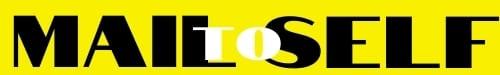 